  金融学  专业培养方案（2017版）专业代码：  020301K        2017  年入学适用       四 年制本科生一、专业培养目标及要求1、培养目标本专业培养适应经济社会发展需要，具有强烈社会责任感和良好道德修养，掌握宽厚扎实的经济、金融理论基础，拥有较好的信息获取与金融数据分析能力，具备较强的金融业务操作和金融管理技能，具有创新精神和国际化视野，胜任商业银行、证券公司、保险公司、互联网金融公司等传统和新兴金融机构及经济管理部门和企业相关工作的应用型、复合型、创新型金融人才。2、培养要求本专业学生经过4年学习，应达到以下基本要求：（1）具有良好的思想政治素质，树立正确的世界观、人生观和价值观，具有良好的职业道德、高尚的人格和强烈的社会责任感。（2）具有较高的知识水平和合理的知识结构，系统掌握金融学基本理论和基本知识，具有较为广博的人文、历史等科学知识，熟悉与金融学专业密切相关的管理学、法学等基本知识，了解国家有关经济和金融的方针、政策和法规，了解金融领域前沿问题和世界经济的发展动态。（3）掌握社会科学定性与定量相结合的分析方法，具有较强的发现问题和解决问题能力，具有较好的语言和文字表达能力、人际交往能力、组织协调能力，具备团队合作精神。（4）富有创新意识和开拓精神，具有批判性思维能力，具备金融产品研发和设计能力，能够初步从事金融学理论研究，具备专业论文、各类应用文体的写作能力。（5）具有较强的外语实际应用能力，具备国际化视野和跨文化的交流、竞争与合作能力。二、毕业生能力要求1、人文情怀①正确的“三观”。掌握马克思列宁主义、毛泽东思想、邓小平理论、“三个代表”重要思想、科学发展观和习近平总书记系列重要讲话精神，树立正确的世界观、人生观和价值观，了解我国基本国情，理论联系实际，实事求是。②社会责任感。注重科学精神与人文关怀培养相结合，引导学生关注社会问题，树立忧患意识和使命感，树立回报社会意识，具有服务家庭、他人、集体、民族和国家的强烈社会责任感。③道德修养。培养学生树立正确的道德观念，遵循正确的道德原则和道德规范，具有吃苦耐劳的精神、乐观向上的心理素质和良好的挫折承受力，具备健全的品行人格、良好的职业道德和高尚的君子之德。2、专业素养①扎实的专业知识。掌握宽厚扎实的经济、金融理论基础，具有较高的知识水平和合理的知识结构，熟悉相关学科基本知识，了解经济金融政策和金融理论前沿。②自主学习能力。具有自主学习的意识，具有积极主动探索、思考问题的能力，能将外在的知识观念转化为其内在的精神财富，具备良好的信息素养，能把信息技术作为支持终身学习和合作学习的手段。③逻辑推理能力。具有利用金融学专业知识对国内外经济现象、金融事件进行观察、比较、分析、概括、判断和推理的能力，具有采用科学的逻辑方法，准确而有条理地表达自己思维过程的能力。④信息获取和分析能力。掌握资料查询、信息检索及运用现代信息技术获取参考文献的基本方法；具有一定的金融数据挖掘与分析能力，具备专业论文、研究报告的写作和交流能力。3、实践能力①认知能力。具有对经济现象和金融实务的敏感性，具备对金融机构不同岗位的特点、岗位间的关系以及金融市场的发展方向、运行规律的把握能力。②实际操作能力。掌握金融学理论和业务知识、网络信息技术、市场营销等多种知识技能，具有面向社会开展投融资、资本运营、理财等方面咨询、分析、策划和管理的能力。③组织协调能力。能够快速适应环境，具备团队合作精神，具有一定的人际沟通能力、表达能力、协调指挥能力和冲突处理能力。4、创新精神①独立思考能力。具有辩证的思维、开阔的视野、主动探索的精神和追求创新的欲望，能在深刻理解、充分思考的基础上提出自己独特的想法和见解。②批判性思维。具备对传统经济学、金融学研究结论提出质疑和挑战的能力，能用创造性、建设性的方式对质疑和挑战提出新解释、做出新判断。③产品研发能力。具备金融产品研发技能，能够开发、设计新型金融工具和金融手段，创造性和个性化地提出解决金融问题的方案。5、国际视野①国际化思维。熟知国际社会公共价值规则，包容世界各国不同文化，掌握国际金融、国际经济、国际政治等相关知识，具有全球战略眼光和国际思维习惯。②国际交流能力。具有较好的外语应用能力，能与来自不同文化背景的人进行良好的信息与情感交流，并达成对彼此的理解和信任。③国际协作能力。熟悉相关国家市场特点、经营环境和文化观念，具备协商解决国际争议与冲突的能力，具有国际合作决策、组织、协调和执行能力。三、毕业学分要求1、毕业最低要求161学分，学分构成参见如下表。2、通识选修12学分中，要求“自然∙工程∙技术”模块至少4学分。四、修业年限与授予学位基本学制四年，弹性学制3-6年，符合条件的学生授予经济学学士学位。五、专业核心课程微观经济学、宏观经济学、货币银行学、国际经济学(国际贸易)、国际金融学、会计学、国民经济统计学、保险学原理、证券投资学、金融工程学、商业银行经营学、公司金融、计量经济学、银行风险管理等。六、主要实践性教学环节1、毕业实习：10周，5学分，第7-8学期；2、毕业论文（设计）：9周，6学分，第7-8学期；3、实践：①实践1：军训，2周，1学分，第1学期（不安排在实践周）；②实践2：社会调查，2周，1学分，第3学期（不安排在实践周）；③实践3：专业文献检索与综述，1周，1学分，第5学期（安排在实践周）。七、课程与毕业生能力要求的对应关系课程修读说明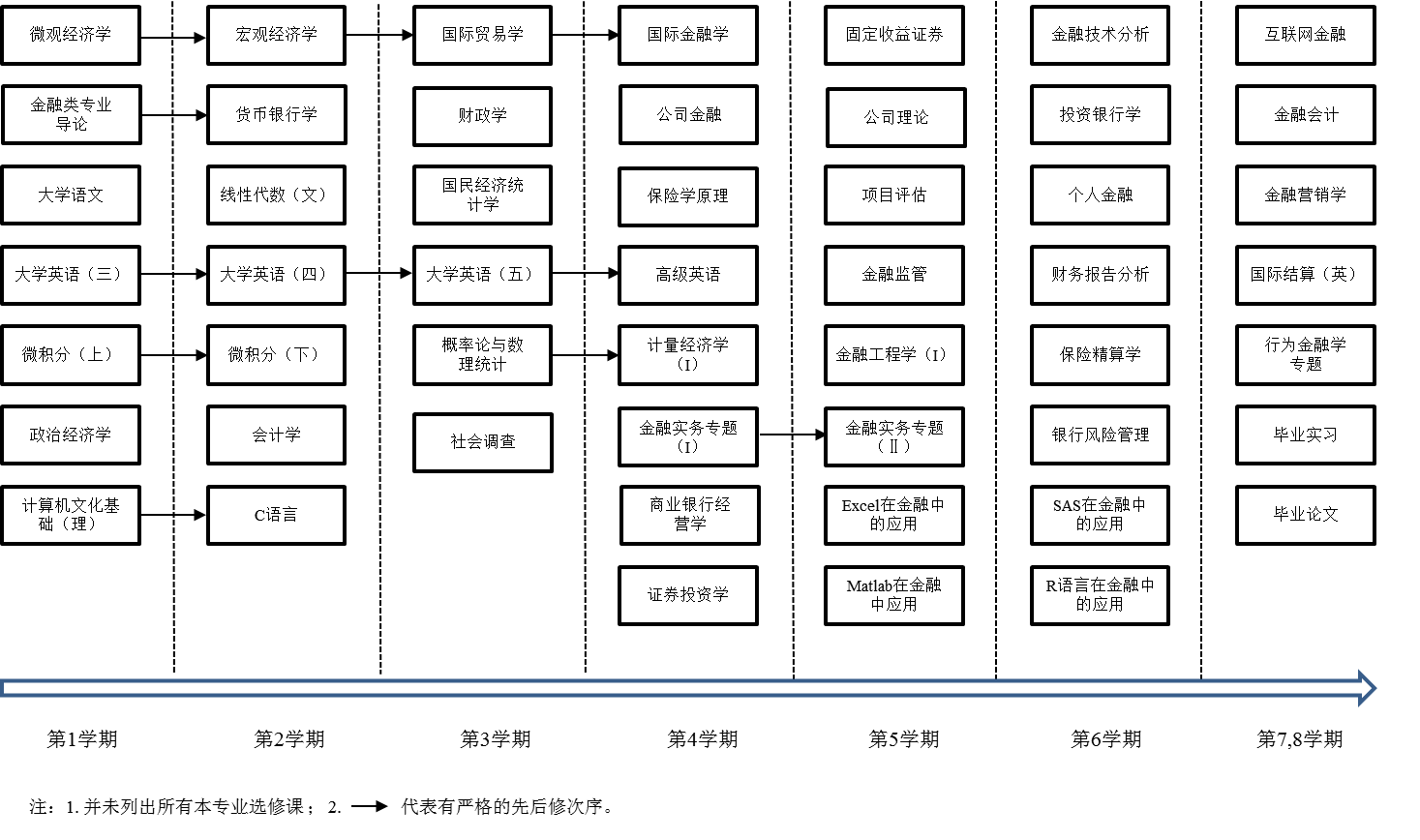 九、专业教学计划进程表注：①专业技能模块要求选择两门课程。类别课类          学期课类          学期课类          学期一1一2二1二2三1三2四1四2总计百分比学分课堂教学必修普通共同课1488.5330.5023924.22%学分课堂教学必修学科共同课101811300004226.09%学分课堂教学必修专业核心课0001530001811.18%学分课堂教学选修专业选修课1032107402716.77%学分课堂教学选修通识选修课33312000127.45%学分课堂教学选修任意选修课0000220042.48%学分实践教学实践教学实践教学1012130111911.80%学分小计小计小计292926.5262112.5413161100.00%类别课类          学期课类          学期课类          学期一1一2二1二2三1三2四1四2总计百分比学分课堂教学必修普通共同课2241281364848803262422.29%学分课堂教学必修学科共同课16028817648000067224.01%学分课堂教学必修专业核心课0002404800028810.29%学分课堂教学选修专业选修课150453015010560040514.47%学分课堂教学选修通识选修课45454515300001806.43%学分课堂教学选修任意选修课0000303000602.14%学分实践教学实践教学实践教学30030603090033057020.36%学分小计小计小计474461432441336233603622799100.00%序号课程名程    金融学    专业毕业生能力要求    金融学    专业毕业生能力要求    金融学    专业毕业生能力要求    金融学    专业毕业生能力要求    金融学    专业毕业生能力要求    金融学    专业毕业生能力要求    金融学    专业毕业生能力要求    金融学    专业毕业生能力要求    金融学    专业毕业生能力要求    金融学    专业毕业生能力要求    金融学    专业毕业生能力要求    金融学    专业毕业生能力要求    金融学    专业毕业生能力要求    金融学    专业毕业生能力要求    金融学    专业毕业生能力要求    金融学    专业毕业生能力要求序号课程名程1-①1-②1-③2-①2-②2-③2-④3-①3-②3-③4-①4-②4-③5-①5-②5-③1大学生心理健康教育√√√√√2大学英语√√√√3高级英语√√√√4计算机文化基础(理)√√√5军事理论√√√6马克思主义基本原理概论√√√√√√√7毛泽东思想和中国特色社会主义理论体系概论√√√√√√√8思想道德修养与法律基础√√√√√√√9C语言√√√10体育√√√11形势与政策教育√√√√√√√12中国近现代史纲要√√√√√√√13财政学√√√√√√√14大学语文√√√15概率论与数理统计√√√16国际金融学√√√√√√√17国际经济学(国际贸易)√√√√√√√18国民经济统计学√√√√√√19宏观经济学√√√√√√√20会计学√√√√√21货币银行学√√√√√√√序号课程名程    金融学    专业毕业生能力要求    金融学    专业毕业生能力要求    金融学    专业毕业生能力要求    金融学    专业毕业生能力要求    金融学    专业毕业生能力要求    金融学    专业毕业生能力要求    金融学    专业毕业生能力要求    金融学    专业毕业生能力要求    金融学    专业毕业生能力要求    金融学    专业毕业生能力要求    金融学    专业毕业生能力要求    金融学    专业毕业生能力要求    金融学    专业毕业生能力要求    金融学    专业毕业生能力要求    金融学    专业毕业生能力要求    金融学    专业毕业生能力要求序号课程名程1-①1-②1-③2-①2-②2-③2-④3-①3-②3-③4-①4-②4-③5-①5-②5-③22微积分√√√23线性代数（文）√√√24微观经济学√√√√√√√25政治经济学√√√√√√√√26保险学原理√√√√√27公司金融√√√√√√28计量经济学(Ⅰ)√√√√√√√29金融工程学(Ⅰ)√√√√√√√30金融类专业导论√√√√√31商业银行经营学√√√√√√32证券投资学√√√√√√√√33国际财务管理√√√√√√√34国际结算(英)√√√√√√√√√35金融证书英语(英)√√√√√36公司理论√√√√√37固定收益证券√√√√√38个人金融√√√√√√√√√39投资银行学√√√√√40保险精算学√√√√√√41风险理论√√√√√42利息理论√√√√序号课程名程    金融学    专业毕业生能力要求    金融学    专业毕业生能力要求    金融学    专业毕业生能力要求    金融学    专业毕业生能力要求    金融学    专业毕业生能力要求    金融学    专业毕业生能力要求    金融学    专业毕业生能力要求    金融学    专业毕业生能力要求    金融学    专业毕业生能力要求    金融学    专业毕业生能力要求    金融学    专业毕业生能力要求    金融学    专业毕业生能力要求    金融学    专业毕业生能力要求    金融学    专业毕业生能力要求    金融学    专业毕业生能力要求    金融学    专业毕业生能力要求序号课程名程1-①1-②1-③2-①2-②2-③2-④3-①3-②3-③4-①4-②4-③5-①5-②5-③43项目评估√√√√√44银行风险管理√√√√√√45金融会计√√√√√√√√√46互联网金融√√√√√√√47金融数据挖掘√√√√√48网络安全与支付结算√√√49电子商务概论√√√50EXCEL在金融中的应用√√√√√√√51MATLAB在金融中的应用(英)√√√√√√√52R语言在金融中的应用√√√√√√√53SAS在金融中的应用√√√√√√√54金融实务专题（I)√√√√√55金融实务专题（II)√√√√√56计量经济学（Ⅱ）√√√√√√√57金融工程学（Ⅱ）√√√√√√√58高级英语口语√√√√59考研英语√√√√60财务报告分析√√√√√√√√√61高级财务会计√√√√√√√√√62财产保险√√√√√63人身保险√√√√√序号课程名程    金融学    专业毕业生能力要求    金融学    专业毕业生能力要求    金融学    专业毕业生能力要求    金融学    专业毕业生能力要求    金融学    专业毕业生能力要求    金融学    专业毕业生能力要求    金融学    专业毕业生能力要求    金融学    专业毕业生能力要求    金融学    专业毕业生能力要求    金融学    专业毕业生能力要求    金融学    专业毕业生能力要求    金融学    专业毕业生能力要求    金融学    专业毕业生能力要求    金融学    专业毕业生能力要求    金融学    专业毕业生能力要求    金融学    专业毕业生能力要求序号课程名程1-①1-②1-③2-①2-②2-③2-④3-①3-②3-③4-①4-②4-③5-①5-②5-③64行为金融学专题√√√√√√65金融技术分析√√√√√66金融市场微观结构√√√√√67房地产金融√√√√√68金融营销学√√√√√√√√√69税务筹划√√√√√√√70资产估价√√√√√√√√√√71经济法√√√√√√72管理学原理√√√√√√73管理运筹学√√√√√√74金融监管√√√√√√75产业经济学√√√√√76当代世界经济与政治√√√√√√√√77军训√√√√78大学生职业生涯与发展规划√√√√√√79社会调查√√√√80思想政治理论课实践教学√√√√√√√√81专业文献检索与综述√√√√√√82大学生就业与创业指导√√√√√√√83创新与创业√√√√√√√√√84素质拓展√√√√√序号课程名程    金融学    专业毕业生能力要求    金融学    专业毕业生能力要求    金融学    专业毕业生能力要求    金融学    专业毕业生能力要求    金融学    专业毕业生能力要求    金融学    专业毕业生能力要求    金融学    专业毕业生能力要求    金融学    专业毕业生能力要求    金融学    专业毕业生能力要求    金融学    专业毕业生能力要求    金融学    专业毕业生能力要求    金融学    专业毕业生能力要求    金融学    专业毕业生能力要求    金融学    专业毕业生能力要求    金融学    专业毕业生能力要求    金融学    专业毕业生能力要求序号课程名程1-①1-②1-③2-①2-②2-③2-④3-①3-②3-③4-①4-②4-③5-①5-②5-③85毕业实习√√√√√√86毕业论文√√√√√√课程类别课程类别课程类别课程类别课程号课程名称开课学期学分学时分配表学时分配表学时分配表周学时辅修课二专业课课程类别课程类别课程类别课程类别课程号课程名称开课学期学分理论实验实习周学时辅修课二专业课课堂教学必修普通共同课普通共同课1501511军事理论一11.036002否否课堂教学必修普通共同课普通共同课2029413思想道德修养与法律基础一13.048003否否课堂教学必修普通共同课普通共同课0700314大学英语(三)一14.064004否否课堂教学必修普通共同课普通共同课2400411大学生心理健康教育一11.016002否否课堂教学必修普通共同课普通共同课2019012中国近现代史纲要一12.032002否否课堂教学必修普通共同课普通共同课1255012计算机文化基础(理)一12.0161602否否课堂教学必修普通共同课普通共同课1500111体育(一)一11.030002否否课堂教学必修普通共同课普通共同课1500211体育(二)一21.030002否否课堂教学必修普通共同课普通共同课1260514C语言一24.0402404否否课堂教学必修普通共同课普通共同课0700413大学英语(四)一23.048003否否课堂教学必修普通共同课普通共同课3400311大学生职业生涯与发展规划二10.514002否否课堂教学必修普通共同课普通共同课0700513大学英语(五)二13.048003否否课堂教学必修普通共同课普通共同课2401514毛泽东思想和中国特色社会主义理论体系概论二14.064004否否课堂教学必修普通共同课普通共同课1500311体育(三)二11.030002否否课堂教学必修普通共同课普通共同课0704222高级英语二22.032002否否课堂教学必修普通共同课普通共同课1500411体育(四)二21.030002否否课堂教学必修普通共同课普通共同课2040113马克思主义基本原理概论三13.048003否否课堂教学必修普通共同课普通共同课3400211大学生就业与创业指导三20.514002否否课堂教学必修普通共同课普通共同课2031112形势与政策教育四22.0120002否否课堂教学必修学科共同课学科共同课0422713微观经济学一13.048003是是课堂教学必修学科共同课学科共同课1900213大学语文一13.045003否否课堂教学必修学科共同课学科共同课0222114微积分(上)A一14.064004否否课堂教学必修学科共同课学科共同课0402413政治经济学(资、社)一13.048003否否课堂教学必修学科共同课学科共同课0422812宏观经济学一22.032002是是课堂教学必修学科共同课学科共同课0204113线性代数(文)一23.048003否否课堂教学必修学科共同课学科共同课微积分(下)A一24.064004否否课堂教学必修学科共同课学科共同课0601613货币银行学一23.048003是是课堂教学必修学科共同课学科共同课0302313会计学一23.042603是是课堂教学必修学科共同课学科共同课0200913国民经济统计学二13.042603否是课堂教学必修学科共同课学科共同课0208113概率论与数理统计二13.048003否否课堂教学必修学科共同课学科共同课0625612国际经济学(国际贸易)二12.032002是是课堂教学必修学科共同课学科共同课0601713财政学二13.048003否否课堂教学必修学科共同课学科共同课0636913国际金融学二23.045303是是课堂教学必修专业核心课专业核心课0642133计量经济学(Ⅰ)二23.042603是是课堂教学必修专业核心课专业核心课0637113商业银行经营学二23.042603是是课堂教学必修专业核心课专业核心课0637013公司金融二23.048003是是课堂教学必修专业核心课专业核心课0600513证券投资学二23.042603是是课堂教学必修专业核心课专业核心课0607613保险学原理二23.048003是是课堂教学必修专业核心课专业核心课0642333金融工程学(Ⅰ)三13.048003否是课堂教学选修专业选修课国际金融模块0603722国际财务管理三12.028202否是课堂教学选修专业选修课国际金融模块0631622金融证书英语(英)三22.030003否是课堂教学选修专业选修课国际金融模块0603622国际结算(英)四12.024603否是课堂教学选修专业选修课投资理财模块0628412公司理论三12.030002否是课堂教学选修专业选修课投资理财模块0628512固定收益证券三12.024602否是课堂教学选修专业选修课投资理财模块0602322投资银行学三22.024602否是课堂教学选修专业选修课投资理财模块0631522个人金融三22.030002否是课堂教学选修专业选修课保险精算模块0631122利息理论三12.030002否是课堂教学选修专业选修课保险精算模块0642542保险精算学三22.030002否是课堂教学选修专业选修课保险精算模块0631322风险理论四12.030003否是课堂教学选修专业选修课银行管理模块0600912项目评估三12.024602否是课堂教学选修专业选修课银行管理模块0610723银行风险管理三23.045003否是课堂教学选修专业选修课银行管理模块0643542金融会计四12.022803否是课堂教学选修专业选修课互联网金融模块0610922金融数据挖掘三22.003002否否课堂教学选修专业选修课互联网金融模块1236443网络安全与支付结算四13.039605否否课堂教学选修专业选修课互联网金融模块0642942互联网金融四12.030003否否课堂教学选修专业选修课互联网金融模块1202513电子商务概论四13.039605否否课堂教学选修专业选修课专业技能模块0629543MATLAB在金融中的应用(英)二13.004503否否课堂教学选修专业选修课专业技能模块0643042EXCEL在金融中的应用二22.003002否否课堂教学选修专业选修课专业技能模块0629643R语言在金融中的应用二13.004503否否课堂教学选修专业选修课专业技能模块0629743SAS在金融中的应用二23.004503否否课堂教学选修专业选修课其它0636811金融类专业导论一11.015003否否课堂教学选修专业选修课其它0629541金融实务专题(Ⅰ)三11.015003否否课堂教学选修专业选修课其它0729412高级英语口语三12.003002否否课堂教学选修专业选修课其它0643642人身保险三12.030002否否课堂教学选修专业选修课其它2005442当代世界经济与政治三12.030002否否课堂教学选修专业选修课其它0608012金融监管三12.030002否否课堂教学选修专业选修课其它0643142金融实务专题(Ⅱ) 三21.015003否否课堂教学选修专业选修课其它0404322产业经济学三12.030003否否课堂教学选修专业选修课其它0631422税务筹划三12.026402否否课堂教学选修专业选修课其它0306743高级财务会计三13.042303否否课堂教学选修专业选修课其它0423722管理学原理三12.030002否否课堂教学选修专业选修课其它0634112资产估价三12.030002否否课堂教学选修专业选修课其它0642242计量经济学(Ⅱ)三12.024602否否课堂教学选修专业选修课其它0632322金融市场微观结构三12.030002否否课堂教学选修专业选修课其它0106822管理运筹学三12.030002否否课堂教学选修专业选修课其它0729213考研英语三13.045003否否课堂教学选修专业选修课其它0602422金融技术分析三22.003002否否课堂教学选修专业选修课其它0637312房地产金融三22.030002否否课堂教学选修专业选修课其它0902442经济法三22.030002否否课堂教学选修专业选修课其它0604942财产保险三22.030002否否课堂教学选修专业选修课其它0642442金融工程学(Ⅱ)三22.030002否否课堂教学选修专业选修课其它0315112财务报告分析三22.030002否否课堂教学选修专业选修课其它0611412金融营销学四12.030003否否课堂教学选修专业选修课其它0630812行为金融学专题四12.030003否否实践教学实践教学实践教学实践教学1502811军训一11.0003216否否实践教学实践教学实践教学实践教学0633811社会调查二11.0003015否否实践教学实践教学实践教学实践教学2401612思想政治理论课实践教学二22.000302否否实践教学实践教学实践教学实践教学0631811专业文献检索与综述三11.0015015否否实践教学实践教学实践教学实践教学9800282素质拓展 三22.000302否否实践教学实践教学实践教学实践教学9800141创新与创业三21.000152否否实践教学实践教学实践教学实践教学0600415毕业实习四25.00015015否否实践教学实践教学实践教学实践教学0600116毕业论文四26.00018020否是